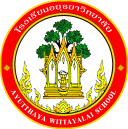 กิจกรรมโรงเรียนอยุธยาวิทยาลัย ปีการศึกษา 2562ชื่อกิจกรรม : การพัฒนาผู้เรียนห้องเรียนพิเศษวิทยาศาสตร์ระดับชั้นมัธยมศึกษาตอนต้นความสอดคล้องกับยุทธศาสตร์ กลยุทธ์ และนโยบาย :ยุทธศาสตร์ชาติ 20 ปี (พ.ศ.2560-2579) ด้านที่ 3	ยุทธศาสตร์กระทรวงศึกษาธิการ ฉบับที่ 12 ปีการศึกษา 2560-2564  ข้อที่ 1	นโยบายของ สพฐ. ข้อที่ 2	ยุทธศาสตร์ สพม. เขต 3  ข้อที่ 2เกณฑ์คุณภาพโรงเรียนมาตรฐานสากล ข้อที่ 2 และ 3	มาตรฐานการประกันคุณภาพภายใน  มาตรฐานที่ 2 และ 3 กลยุทธ์ของโรงเรียนอยุธยาวิทยาลัย ปีการศึกษา 2562-2564 ข้อที่ 5โครงการหลักของโรงเรียน โครงการที่ 5 ตัวชี้วัดที่ 5.8 และ 5.9ลักษณะกิจกรรม :  กิจกรรมต่อเนื่อง   กิจกรรมใหม่	ชื่อผู้รับผิดชอบกิจกรรม : นางลัดดา  ทองมั่น,นางสุธาสินี  เนคมานุรักษ์,กลุ่มบริหารงานที่รับผิดชอบ : กลุ่มบริหารวิชาการ1.  หลักการและเหตุผล  	โครงการห้องเรียนพิเศษวิทยาศาสตร์เป็นการพัฒนาและส่งเสริมผู้มีความสามารถพิเศษทางวิทยาศาสตร์  คณิตศาสตร์ เทคโนโลยี และสิ่งแวดล้อมของประเทศโดยใช้หลักสูตรการเรียนการสอนพิเศษ ซึ่งผู้เรียนจะได้รับการพัฒนาและส่งเสริมทางวิชาการเพิ่มพิเศษ เช่น การเข้าค่ายวิทยาศาสตร์ ศึกษาดูงาน/ทัศนศึกษา การได้รับการฝึกงานกับนักวิจัยและได้รับการส่งเสริมการทำโครงงาน วิทยาศาสตร์ คณิตศาสตร์ เทคโนโลยี พร้อมทั้งได้รับการส่งเสริมสนับสนุนให้ไป นำเสนอผลงานทางวิชาการในระดับจังหวัด ระดับภาค และระดับประเทศและก้าวสู่เวทีโลกได้ 2.  วัตถุประสงค์  2.1 พัฒนาและส่งเสริมผู้เรียนมีความสามรถพิเศษทางด้านวิทยาศาสตร์ คณิตศาสตร์ เทคโนโลยี และ                สิ่งแวดล้อมให้ได้รับการพัฒนาอย่างเต็มศักยภาพ	2.2 ปลูกฝังเจตคติทางวิทยาศาสตร์และมีความเป็นนักวิจัยอย่างลึกซึ้ง3.  ตัวชี้วัดความสำเร็จ5.8 ผู้เรียนได้เรียนรู้จากแหล่งเรียนรู้และภูมิปัญญาท้องถิ่นในการจัดการเรียนการสอน5.9 ผู้เรียนได้เรียนรู้จากชุมชนในการมีส่วนร่วมจัดกิจกรรมการเรียนการสอนอย่างเป็นรูปธรรมและต่อเนื่อง4. เป้าหมาย/ ผลผลิต 	4.1  เชิงปริมาณ  1. นักเรียนระดับชั้นมัธยมศึกษาตอนต้น ห้องเรียนพิเศษวิทยาศาสตร์ คณิตศาสตร์ และเทคโนโลยี จำนวน  105  คน ได้รับการพัฒนาและส่งเสริมการเรียนรู้ตามศักยภาพ4.2  เชิงคุณภาพ  1. นักเรียนได้รับการพัฒนาและส่งเสริมทางวิชาการเพิ่มพิเศษ เช่น การเข้าค่ายวิทยาศาสตร์ ศึกษาดูงาน/ทัศนศึกษา ได้รับการส่งเสริมการทำโครงงาน วิทยาศาสตร์ คณิตศาสตร์ เทคโนโลยี พร้อมทั้งได้รับการส่งเสริมสนับสนุนเข้าร่วมกิจกรรมเสริมหลักสูตรพิเศษ 5. สถานที่ดำเนินการ	โรงเรียนอยุธยาวิทยาลัย			มหาวิทยาลัยเทคโนโลยีราชมงคลสุวรรณภูมิ			มหาวิทยาลัยราชภัฏพระนครศรีอยุธยา			ค่ายวิทยาศาสตร์พลังงานทดแทน จังหวัดกาญจนบุรีทัศนศึกษา จังหวัดปราจีนบุรีโรงงานอุตสาหกรรม 	องค์การพิพิธภัณฑ์วิทยาศาสตร์6. ระยะเวลาดำเนินงาน	16 พฤษภาคม 2562 – 31 มีนาคม 25637. ขั้นตอนการดำเนินกิจกรรม 8. งบประมาณดำเนินการ      รวมทั้งสิ้น   1,470,000       บาท    โดยแบ่งเป็น	  งบอุดหนุนรายหัว				จำนวน...........................บาท		  งบพัฒนาผู้เรียน				จำนวน...........................บาท		  เงิน บ.ก.ศ.					จำนวน 1,470,000 บาท		  งบประมาณอื่น โปรดระบุ                         จำนวน...........................บาท       9. การติดตามและประเมินผล10.  ผลที่คาดว่าจะได้รับ1. นักเรียนโครงการห้องเรียนพิเศษวิทยาศาสตร์ คณิตศาสตร์ และเทคโนโลยี จำนวน 105 คน ได้เรียนรู้และส่งเสริมพัฒนาและส่งเสริมทางวิชาการเพิ่มพิเศษ เช่น การเข้าค่ายวิทยาศาสตร์ ศึกษาดูงาน/ทัศนศึกษา  ได้รับการส่งเสริมการทำโครงงาน วิทยาศาสตร์ คณิตศาสตร์ เทคโนโลยี พร้อมทั้งได้รับการส่งเสริมสนับสนุนเข้าร่วมกิจกรรมเสริมหลักสูตรพิเศษประมาณการงบประมาณที่ใช้ชื่อกิจกรรม การพัฒนาผู้เรียนห้องเรียนพิเศษวิทยาศาสตร์ระดับชั้นมัธยมศึกษาตอนต้นกลุ่มบริหารวิชาการประมาณการงบประมาณที่ใช้ชื่อกิจกรรม การพัฒนาผู้เรียนห้องเรียนพิเศษวิทยาศาสตร์ระดับชั้นมัธยมศึกษาตอนต้นกลุ่มบริหารวิชาการประมาณการงบประมาณที่ใช้ชื่อกิจกรรม การพัฒนาผู้เรียนห้องเรียนพิเศษวิทยาศาสตร์ระดับชั้นมัธยมศึกษาตอนต้นกลุ่มบริหารวิชาการที่ขั้นตอนการดำเนินกิจกรรมงบประมาณงบประมาณงบประมาณงบประมาณงบประมาณระยะเวลาดำเนินการชื่อผู้รับผิดชอบที่ขั้นตอนการดำเนินกิจกรรมอุดหนุน     รายหัว(บาท)พัฒนาผู้เรียน(บาท)บ.ก.ศ.(บาท)อื่นๆ ระบุ  (บาท)รวม(บาท)ระยะเวลาดำเนินการชื่อผู้รับผิดชอบ1.Plan (วางแผน)Plan (วางแผน)Plan (วางแผน)Plan (วางแผน)Plan (วางแผน)Plan (วางแผน)Plan (วางแผน)Plan (วางแผน)1.ประชุมผู้เกี่ยวของวางแผนการดำเนินการ-----18 พ.ค. 622.Do (ปฏิบัติตามแผน)Do (ปฏิบัติตามแผน)Do (ปฏิบัติตามแผน)Do (ปฏิบัติตามแผน)Do (ปฏิบัติตามแผน)Do (ปฏิบัติตามแผน)Do (ปฏิบัติตามแผน)Do (ปฏิบัติตามแผน)2.อบรมเชิงปฏิบัติการและศึกษาดูงาน (ฟิสิกส์ เคมี ชีววิทยา)94,50094,50016 พ.ค. 62-31 มี.ค. 63ครูสุพรรรณ  ภาคทรัพย์ศรีครูธัญพร  อักษรกิ่งครูสุภาพร  สมานเกียรติ์ครูสุธาสินี  เนคมานุรักษ์อบรมคอมพิวเตอร์23,40023,40016 พ.ค. 62-31 มี.ค. 63ครูสุวิมล  ถนอมนิลครูคอมพิวเตอร์ค่ายวิทยาศาสตร์298,050298,05016 พ.ค. 62-31 มี.ค. 63ครูลัดดา  ทองมั่นครูสุธาสินี เนคมานุรักษ์อบรมพัฒนาศักยภาพภาษาอังกฤษ27,00027,00016 พ.ค. 62-31 มี.ค. 63ครูลัดดา  ทองมั่นครูวิมล ขันธมาศครูกลุ่มสาระภาษาต่างประเทศค่ายคณิตศาสตร์ Rally Mathematics174,000174,000ม.ค. 63ครูปาณิสรา  ระษารักษ์  ครูกลุ่มสาระคณิตศาสตร์ติวเข้มในสาขาเฉพาะ30,15030,15016 พ.ค. 62-31 มี.ค. 63ครูลัดดา  ทองมั่นครูสุธาสินี เนคมานุรักษ์ซื้อวัสดุ อุปกรณ์และสารเคมี157,500157,50016 พ.ค. 62-31 มี.ค. 63ครูสุธาสินี เนคมานุรักษ์ครูลัดดา  ทองมั่นครูกลุ่มสาระวิทยาศาสตร์การพัฒนาศักยภาพและการแข่งขันภายนอก58,30058,30016 พ.ค. 62-31 มี.ค. 63ครูสุธาสินี เนคมานุรักษ์ครูลัดดา  ทองมั่นครูกลุ่มสาระวิทยาศาสตร์และคณิตศาสตร์ทัศนศึกษา67,80067,80016 พ.ค. 62-31 มี.ค. 63ครูลัดดา  ทองมั่นครูสุธาสินี เนคมานุรักษ์ห้องสืบค้นข้อมูล197,000197,00016 พ.ค. 62-31 มี.ค. 63ครูลัดดา  ทองมั่นครูสุธาสินี เนคมานุรักษ์ปรับซ่อมแซมวัสดุอุปกรณ์ซื้อวัสดุอุปกรณ์และอุปกรณ์อิเล็กทรอนิกส์83,59083,59016 พ.ค. 62-31 มี.ค. 63ครูลัดดา  ทองมั่นครูสุธาสินี เนคมานุรักษ์ค่าวัสดุอุปกรณ์สำนักงานและอุปกรณ์ในการดำเนินการงานกิจกรรมห้องเรียนพิเศษ48,71048,71016 พ.ค. 62-31 มี.ค. 63ครูลัดดา  ทองมั่นครูสุธาสินี เนคมานุรักษ์ค่าไฟฟ้าเครื่องปรับอากาศ210,000210,00016 พ.ค. 62-31 มี.ค. 63ครูลัดดา  ทองมั่น3.Check (ตรวจสอบการปฏิบัติตามแผน)Check (ตรวจสอบการปฏิบัติตามแผน)Check (ตรวจสอบการปฏิบัติตามแผน)Check (ตรวจสอบการปฏิบัติตามแผน)Check (ตรวจสอบการปฏิบัติตามแผน)Check (ตรวจสอบการปฏิบัติตามแผน)Check (ตรวจสอบการปฏิบัติตามแผน)Check (ตรวจสอบการปฏิบัติตามแผน)3.ตรวจสอบการเข้าร่วมกิจกรรมของนักเรียน-----ก.พ. 63ครูลัดดา  ทองมั่นครูสุธาสินี เนคมานุรักษ์4.Act (ปรับปรุงแก้ไข)Act (ปรับปรุงแก้ไข)Act (ปรับปรุงแก้ไข)Act (ปรับปรุงแก้ไข)Act (ปรับปรุงแก้ไข)Act (ปรับปรุงแก้ไข)Act (ปรับปรุงแก้ไข)Act (ปรับปรุงแก้ไข)4.ปรับปรุงเพื่อพัฒนาในการจัดกิจกรรมครั้งต่อไป-----มี.ค. 63ครูลัดดา  ทองมั่นครูสุธาสินี เนคมานุรักษ์5.สรุปกิจกรรมและรายงานผลสรุปกิจกรรมและรายงานผลสรุปกิจกรรมและรายงานผลสรุปกิจกรรมและรายงานผลสรุปกิจกรรมและรายงานผลสรุปกิจกรรมและรายงานผลสรุปกิจกรรมและรายงานผลสรุปกิจกรรมและรายงานผลรวมรวม---1,470,000ตัวชี้วัดความสำเร็จวิธีวัดและประเมินผลเครื่องมือวัดและประเมินผลผู้รับผิดชอบนักเรียนร้อยละ 80 มีความพึงพอใจในการร่วมกิจกรรม ให้นักเรียนที่ร่วมกิจกรรมทำแบบสอบถามแบบสอบถามครูลัดดา  ทองมั่นครูสุธาสินี เนคมานุรักษ์ผู้เสนอกิจกรรมผู้ตรวจกิจกรรมลงชื่อ................................................(นางลัดดา  ทองมั่น)ตำแหน่ง ครูลงชื่อ ......................................................(นางสาวสาลินี เพ็งอุดม)เจ้าหน้าที่แผนงานกลุ่มบริหารวิชาการหัวหน้าโครงการหลักหัวหน้าโครงการหลักลงชื่อ.................................................(นางรัชนา  แสงเปล่งปลั่ง)หัวหน้ากลุ่มงานบริหารวิชาการลงชื่อ.................................................(นางรัชนา  แสงเปล่งปลั่ง)หัวหน้ากลุ่มงานบริหารวิชาการผู้เห็นชอบโครงการผู้เห็นชอบโครงการลงชื่อ ....................................................(นายอนันต์  มีพจนา)รองผู้อำนวยการกลุ่มงานบริหารวิชาการลงชื่อ ....................................................(นายอนันต์  มีพจนา)รองผู้อำนวยการกลุ่มงานบริหารวิชาการหัวหน้างานแผนงานหัวหน้างานแผนงานลงชื่อ.................................................(นายสรรพสิทธิ์  โกศล)หัวหน้างานนโยบายและแผนงาน    ลงชื่อ.................................................(นายสรรพสิทธิ์  โกศล)หัวหน้างานนโยบายและแผนงาน    ผู้ตรวจสอบงบประมาณผู้ตรวจสอบงบประมาณลงชื่อ ....................................................(นายสมใจ  พัฒน์วิชัยโชติ)รองผู้อำนวยการกลุ่มบริหารงบประมาณลงชื่อ ....................................................(นายสมใจ  พัฒน์วิชัยโชติ)รองผู้อำนวยการกลุ่มบริหารงบประมาณผู้อนุมัติโครงการผู้อนุมัติโครงการ(    )  อนุมัติ               (    )  ไม่อนุมัติลงชื่อ .........................................................(นายวรากร  รื่นกมล)ผู้อำนวยการโรงเรียนอยุธยาวิทยาลัย(    )  อนุมัติ               (    )  ไม่อนุมัติลงชื่อ .........................................................(นายวรากร  รื่นกมล)ผู้อำนวยการโรงเรียนอยุธยาวิทยาลัยที่รายการจำนวน/หน่วยราคา/ต่อหน่วยรวมเป็นเงินประเภทของงบประมาณที่ใช้1.อบรมเชิงปฏิบัติการและศึกษาดูงาน( ฟิสิกส์ เคมี ชีววิทยา)ค่าวิทยากร ( 3 คน )   3,60010,800ก.บ.ศ.94,5001.อบรมเชิงปฏิบัติการและศึกษาดูงาน( ฟิสิกส์ เคมี ชีววิทยา)รถ 2 คัน (3 ครั้ง )16,00048,000ก.บ.ศ.94,5001.อบรมเชิงปฏิบัติการและศึกษาดูงาน( ฟิสิกส์ เคมี ชีววิทยา)ค่าอาหารและอาหารว่าง 105 คน ( 3 ครั้ง)   10,50031,500ก.บ.ศ.94,5001.อบรมเชิงปฏิบัติการและศึกษาดูงาน( ฟิสิกส์ เคมี ชีววิทยา)ค่าเอกสาร  105 ชุด ( 3 ครั้ง)      204,200ก.บ.ศ.94,5002.อบรมคอมพิวเตอร์ค่าวิทยากร ( 3 คน )3,60010,500ก.บ.ศ.23,4002.อบรมคอมพิวเตอร์ค่าอาหารและอาหารว่าง 105 คน (1ครั้ง)10010,500ก.บ.ศ.23,4002.อบรมคอมพิวเตอร์ค่าเอกสาร  105 คน (1ครั้ง)202,100ก.บ.ศ.23,4003.ค่ายวิทยาศาสตร์ “วังดุม เมาท์เทนแคมป์” ศูนย์เรียนรู้พลังงานทดแทนและสิ่งแวดล้อมศึกษารถบัสปรับอากาศ 3 คัน(3 วัน)22,00066,000ก.บ.ศ.298,0503.ค่ายวิทยาศาสตร์ “วังดุม เมาท์เทนแคมป์” ศูนย์เรียนรู้พลังงานทดแทนและสิ่งแวดล้อมศึกษาค่าค่ายวิทยาศาสตร์ 3 วัน 2 คืน(รวมค่าอาหารและที่พัก)2,200231,000ก.บ.ศ.298,0503.ค่ายวิทยาศาสตร์ “วังดุม เมาท์เทนแคมป์” ศูนย์เรียนรู้พลังงานทดแทนและสิ่งแวดล้อมศึกษาค่าเอกสาร  105 ชุด       101,050ก.บ.ศ.298,0504.อบรมพัฒนาศักยภาพภาษาอังกฤษค่าวิทยากร ( 2 คน )7,20014,400ก.บ.ศ.27,0004.อบรมพัฒนาศักยภาพภาษาอังกฤษค่าอาหารและอาหารว่าง 105 คน 10010,500ก.บ.ศ.27,0004.อบรมพัฒนาศักยภาพภาษาอังกฤษค่าเอกสาร  105ชุด202,100ก.บ.ศ.27,0005.ค่ายคณิตศาสตร์ Rally Mathematicsรถบัสปรับอากาศ 3 คัน16,00048,000ก.บ.ศ.174,0005.ค่ายคณิตศาสตร์ Rally Mathematicsค่าที่พักพร้อมอาหารและอาหารว่าง 105 คน 80084,000ก.บ.ศ.174,0005.ค่ายคณิตศาสตร์ Rally Mathematicsค่ากิจกรรม  105 ชุด40042,000ก.บ.ศ.174,0006.ค่าวิทยากรติวเข้มในสาขาคณิตศาสตร์ เคมี ฟิสิกส์และชีววิทยาค่าวิทยากร(4 คน)3,60014,400ก.บ.ศ.30,1506.ค่าวิทยากรติวเข้มในสาขาคณิตศาสตร์ เคมี ฟิสิกส์และชีววิทยาค่าเอกสาร105 ชุด505,250ก.บ.ศ.30,1506.ค่าวิทยากรติวเข้มในสาขาคณิตศาสตร์ เคมี ฟิสิกส์และชีววิทยาค่าอาหารและอาหารว่าง 105 คน10010,500ก.บ.ศ.30,150ที่รายการรายการจำนวน/หน่วยจำนวน/หน่วยราคา/ต่อหน่วยราคา/ต่อหน่วยรวมเป็นเงินประเภทของงบประมาณที่ใช้7.ค่าซื้อวัสดุ อุปกรณ์และสารเคมีค่าซื้อวัสดุ อุปกรณ์และสารเคมีค่าซื้อวัสดุ อุปกรณ์ และสารเคมี ( ม.1/1)ค่าซื้อวัสดุ อุปกรณ์ และสารเคมี ( ม.1/1)  1,500  1,50054,000ก.บ.ศ.157,5007.ค่าซื้อวัสดุ อุปกรณ์และสารเคมีค่าซื้อวัสดุ อุปกรณ์และสารเคมีค่าซื้อวัสดุ อุปกรณ์ และสารเคมี ( ม.2/1)ค่าซื้อวัสดุ อุปกรณ์ และสารเคมี ( ม.2/1)  1,500  1,50054,000ก.บ.ศ.157,5007.ค่าซื้อวัสดุ อุปกรณ์และสารเคมีค่าซื้อวัสดุ อุปกรณ์และสารเคมีค่าซื้อวัสดุ อุปกรณ์ และสารเคมี ( ม.3/1)ค่าซื้อวัสดุ อุปกรณ์ และสารเคมี ( ม.3/1)  1,500  1,50049,500ก.บ.ศ.157,5008.การพัฒนาศักยภาพและการแข่งขันภายนอกการพัฒนาศักยภาพและการแข่งขันภายนอกค่าดำเนินการกิจกรรมโครงงานจำนวน 10 โครงงานค่าดำเนินการกิจกรรมโครงงานจำนวน 10 โครงงาน1,0001,00010,000ก.บ.ศ.58,3008.การพัฒนาศักยภาพและการแข่งขันภายนอกการพัฒนาศักยภาพและการแข่งขันภายนอกค่าดำเนินการแข่งขันภายนอกค่าดำเนินการแข่งขันภายนอก25,00025,00025,000ก.บ.ศ.58,3008.การพัฒนาศักยภาพและการแข่งขันภายนอกการพัฒนาศักยภาพและการแข่งขันภายนอกค่าอาหาร 33 คน ค่าอาหาร 33 คน 1001003300ก.บ.ศ.58,3008.การพัฒนาศักยภาพและการแข่งขันภายนอกการพัฒนาศักยภาพและการแข่งขันภายนอกแผงโครงงานแผงโครงงาน10,00010,00010,000ก.บ.ศ.58,3008.การพัฒนาศักยภาพและการแข่งขันภายนอกการพัฒนาศักยภาพและการแข่งขันภายนอกค่ารถพาไปแข่งขันค่ารถพาไปแข่งขัน10,00010,00010,000ก.บ.ศ.58,3009.ทัศนศึกษาทัศนศึกษารถบัสปรับอากาศ 3 คัน รถบัสปรับอากาศ 3 คัน 120001200036000ก.บ.ศ.67,8009.ทัศนศึกษาทัศนศึกษาค่าอาหาร 105 คน ค่าอาหาร 105 คน 10010010500ก.บ.ศ.67,8009.ทัศนศึกษาทัศนศึกษาค่าวิทยากร (3 คน)ค่าวิทยากร (3 คน)3,6003,60010,800ก.บ.ศ.67,8009.ทัศนศึกษาทัศนศึกษาค่าเข้ากิจกรรมและวัสดุอุปกรณ์(105 คน)ค่าเข้ากิจกรรมและวัสดุอุปกรณ์(105 คน)10010010,500ก.บ.ศ.67,80010.ห้องสืบค้นข้อมูลหนังสืออ่านเพิ่มเติมหนังสืออ่านเพิ่มเติม30,00030,00030,00030,000ก.บ.ศ.197,00010.ห้องสืบค้นข้อมูลคอมพิวเตอร์จำนวน 4 เครื่องพร้อมโต๊ะและเก้าอี้คอมพิวเตอร์คอมพิวเตอร์จำนวน 4 เครื่องพร้อมโต๊ะและเก้าอี้คอมพิวเตอร์30,00030,000120,000120,000ก.บ.ศ.197,00010.ห้องสืบค้นข้อมูลเครื่องปริ้นเตอร์ 3 เครื่องเครื่องปริ้นเตอร์ 3 เครื่อง500050001500015000ก.บ.ศ.197,00010.ห้องสืบค้นข้อมูลเก้าอี้พลาสติก 30 ตัวเก้าอี้พลาสติก 30 ตัว1501504,5004,500ก.บ.ศ.197,00010.ห้องสืบค้นข้อมูลโต๊ะ 4 ตัวโต๊ะ 4 ตัว2,5002,50010,00010,000ก.บ.ศ.197,00010.ห้องสืบค้นข้อมูลตู้เก็บเอกสาร 1 ตู้ตู้เก็บเอกสาร 1 ตู้17,50017,50017,50017,500ก.บ.ศ.197,000ที่รายการจำนวน/หน่วยราคา/ต่อหน่วยรวมเป็นเงินประเภทของงบประมาณที่ใช้11.ปรับซ่อมแซมวัสดุอุปกรณ์ซื้อวัสดุอุปกรณ์และอุปกรณ์อิเล็กทรอนิกส์ปรับซ่อมแซมวัสดุอุปกรณ์ซื้อวัสดุอุปกรณ์และอุปกรณ์อิเล็กทรอนิกส์83,59083,590ก.บ.ศ.83,59012.จัดซื้อวัสดุอุปกรณ์สำนักงานและอุปกรณ์ในการดำเนินการงานกิจกรรมห้องเรียนพิเศษค่าวัสดุอุปกรณ์สำนักงานและอุปกรณ์ในการดำเนินการกิจกรรมห้องเรียนพิเศษ48,71048,710ก.บ.ศ.48,71013.ค่าไฟฟ้าเครื่องปรับอากาศค่าเครื่องปรับอากาศ(107คน)2,000210,000ก.บ.ศ.210,000รวมเงิน (หนึ่งล้านสี่แสนเจ็ดหมื่นบาทถ้วน)รวมเงิน (หนึ่งล้านสี่แสนเจ็ดหมื่นบาทถ้วน)รวมเงิน (หนึ่งล้านสี่แสนเจ็ดหมื่นบาทถ้วน)รวมเงิน (หนึ่งล้านสี่แสนเจ็ดหมื่นบาทถ้วน)1,470,000